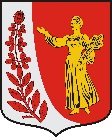 АДМИНИСТРАЦИЯ МУНИЦИПАЛЬНОГО ОБРАЗОВАНИЯ 
«ПУДОМЯГСКОЕ СЕЛЬСКОЕ ПОСЕЛЕНИЕ» 
ГАТЧИНСКОГО МУНИЦИПАЛЬНОГО РАЙОНАЛЕНИНГРАДСКОЙ ОБЛАСТИПОСТАНОВЛЕНИЕот 27.12. 2021 года                                                                                                       №773Об утверждении Положения об условиях и порядке заключения соглашений о защите и поощрении капиталовложений со сторонымуниципального образования «Пудомягскоесельское поселение» Гатчинского муници-пального района Ленинградской областиВ соответствии с Федеральным законом от 6 октября 2003 года № 131-ФЗ «Об общих принципах организации местного самоуправления в Российской Федерации», частью 8 статьи 4 Федерального закона от 1 апреля 2020 года № 69-ФЗ «О защите и поощрении капиталовложений в Российской Федерации», руководствуясь Уставом Пудомягского сельского поселения, администрация Пудомягского сельского поселения постановляет:1. Утвердить Положение об условиях и порядке заключения соглашений о защите и поощрении капиталовложений со стороны муниципального образования «Пудомягское сельское поселение» Гатчинского муниципального района Ленинградской области согласно приложению 1.3. Настоящее Постановление подлежит официальному опубликованию в газете «Гатчинская правда», размещению на официальном сайте Пудомягского сельского поселения в информационно-телекоммуникационной сети «Интернет» и вступает в силу после его официального опубликования.Глава администрации Пудомягского сельского поселения                                                                      С.В.Якименко Согласовано:лавы администрации по экономическим вопросам________________Врас	         .           .2021Председатель Комитета                                     Приложение  к Постановлению администрации Пудомягского сельского поселенияот 27.12.2021 №773   ПОЛОЖЕНИЕоб условиях и порядке заключения соглашений о защите и поощрении капиталовложений со стороны муниципального образования «Пудомягское сельское поселение» Гатчинского муниципального района Ленинградской областиОбщие положения1.1. Настоящее Положение об условиях и порядке заключения соглашений о защите и поощрении капиталовложений со стороны муниципального образования «Пудомягское сельское поселение» Гатчинского муниципального района Ленинградской области (далее - Положение) разработано в соответствии с частью 8 статьи 4 Федерального закона от 01.04.2020 года № 69-ФЗ «О защите и поощрении капиталовложений в Российской Федерации» (далее - Федеральный закон № 69-ФЗ) и устанавливает условия и порядок заключения соглашений о защите и поощрении капиталовложений со стороны муниципального образования «Пудомягское сельское поселение» Гатчинского муниципального района Ленинградской области. Положение регулирует отношения, возникающие в связи с осуществлением инвестиций на основании соглашения о защите и поощрении капиталовложений.1.2. Уполномоченным лицом от имени муниципального образования «Пудомягское сельское поселение» Гатчинского муниципального района Ленинградской области в сфере заключения соглашений о защите и поощрении капиталовложений является Администрация муниципального образования «Пудомягское сельское поселение» Гатчинского муниципального района Ленинградской области.1.3.  К отношениям, возникающим в связи с заключением, изменением и расторжением соглашения о защите и поощрении капиталовложений, а также в связи с исполнением обязанностей по указанному соглашению, применяются правила гражданского законодательства с учетом особенностей, установленных Федеральным законом № 69-ФЗ.2. Предмет и условия соглашения о защите и поощрении капиталовложений2.1. Администрация муниципального образования «Пудомягское сельское поселение» Гатчинского муниципального района Ленинградской области может быть стороной соглашения о защите и поощрении капиталовложений, если одновременно стороной такого соглашения является субъект Российской Федерации, на территории которого реализуется соответствующий инвестиционный проект.2.2. Соглашение о защите и поощрении капитальных вложений заключается не позднее 1 января 2030 года.2.3. Соглашение может быть заключено с российским юридическим лицом, которое удовлетворяет следующим требованиям:а) заявитель отвечает признакам организации, реализующей проект, установленным пунктом 8 части 1 статьи 2 Федерального закона № 69-ФЗ;б) заявитель не находится в процессе ликвидации;в) в отношении заявителя не возбуждено производство по делу о несостоятельности (банкротстве) в соответствии с законодательством Российской Федерации.2.4. Соглашение о защите и поощрении капиталовложений заключается с организацией, реализующей проект, при условии, что такое соглашение предусматривает реализацию нового инвестиционного проекта в одной из сфер российской экономики, за исключением следующих сфер и видов деятельности:1) игорный бизнес;2) производство табачных изделий, алкогольной продукции, жидкого топлива (ограничение неприменимо к жидкому топливу, полученному из угля, а также на установках вторичной переработки нефтяного сырья согласно перечню, утверждаемому Правительством Российской Федерации);3) добыча сырой нефти и природного газа, в том числе попутного нефтяного газа (ограничение неприменимо к инвестиционным проектам по сжижению природного газа);4) оптовая и розничная торговля;5) деятельность финансовых организаций, поднадзорных Центральному банку Российской Федерации (ограничение неприменимо к случаям выпуска ценных бумаг в целях финансирования инвестиционного проекта);6) строительство (модернизация, реконструкция) административно-деловых центров и торговых центров (комплексов), а также жилых домов.2.5. По соглашению о защите и поощрении капиталовложений Администрация муниципального образования «Пудомягское сельское поселение» Гатчинского муниципального района Ленинградской области, являющаяся его стороной, обязуется обеспечить организации, реализующей проект, неприменение в ее отношении актов (решений) органов местного самоуправления, ухудшающих условия ведения предпринимательской и (или) иной деятельности, а именно:1) увеличивающих сроки осуществления процедур, необходимых для реализации инвестиционного проекта;2) увеличивающих количество процедур, необходимых для реализации инвестиционного проекта;3) увеличивающих размер взимаемых с организации, реализующей проект, платежей, уплачиваемых в целях реализации инвестиционного проекта;4) устанавливающих дополнительные требования к условиям реализации инвестиционного проекта, в том числе требования о предоставлении дополнительных документов;5) устанавливающих дополнительные запреты, препятствующих реализации инвестиционного проекта.При этом организация, реализующая проект, имеет право требовать неприменения таких актов (решений) при реализации инвестиционного проекта от Администрации муниципального образования «Пудомягское сельское поселение» Гатчинского муниципального района Ленинградской области.2.6. Администрация муниципального образования «Пудомягское сельское поселение» Гатчинского муниципального района Ленинградской области, заключившая соглашение о защите и поощрении капиталовложений, не принимает на себя обязанностей по реализации инвестиционного проекта или каких-либо иных обязанностей, связанных с ведением инвестиционной и (или) хозяйственной деятельности, в том числе совместно с организацией, реализующей проект.3. Порядок заключения соглашения о защите и поощрении капиталовложений3.1. Соглашение о защите и поощрении капиталовложений заключается с использованием государственной информационной системы в порядке, предусмотренном статьей 7 Федерального закона.3.2. Для подписания соглашения о защите и поощрении капиталовложений используется электронная подпись.3.3. Соглашение о защите и поощрении капиталовложений признается заключенным с даты регистрации соответствующего соглашения (внесения в реестр соглашений).3.4. Соглашение о защите и поощрении капиталовложений подлежит включению в реестр соглашений не позднее пяти рабочих дней с даты подписания Администрацией муниципального образования «Пудомягское сельское поселение» Гатчинского муниципального района Ленинградской области.3.5. Организация, реализующая проект, обязана не позднее 1 февраля года, следующего за годом, в котором наступил срок реализации очередного этапа инвестиционного проекта, предусмотренный соглашением о защите и поощрении капиталовложений, представить в государственную информационную систему информацию о реализации соответствующего этапа инвестиционного проекта, подлежащую отражению в реестре соглашений.3.6. Администрация муниципального образования «Пудомягское сельское поселение» Гатчинского муниципального района Ленинградской области осуществляет мониторинг этапов реализации соглашения о защите и поощрении капиталовложений, включающий в себя проверку обстоятельств, указывающих на наличие оснований для расторжения соглашения о защите и поощрении капиталовложений.3.7. Администрация муниципального образования «Пудомягское сельское поселение» Гатчинского муниципального района Ленинградской области не позднее 1 марта года, следующего за годом, в котором наступил срок реализации очередного этапа инвестиционного проекта, предусмотренный соглашением о защите и поощрении капиталовложений, формирует отчеты о реализации соответствующего этапа инвестиционного проекта и направляет их в уполномоченный региональный орган исполнительной власти.4. Заключительные положения4.1. Положения об ответственности за нарушение условий соглашения о защите и поощрении капиталовложений установлены статьей 12 Федерального закона № 69-ФЗ.4.2. Порядок рассмотрения споров по соглашению о защите и поощрении капиталовложений установлен статьей 13 Федерального закона № 69-ФЗ.4.3. Положения, касающиеся связанных договоров, определены статьей 14 Федерального закона № 69-ФЗ.